Prot. n.:  011-29/2019Data:    06. 03. 2019VERBALE della 1a seduta ordinaria della Commissione per le questioni della nazionalità italiana, tenutasi il 6 marzo 2019 con inizio alle ore 18.00 nella sala riunioni al pianterreno del Comune di Isola, Riva del Sole, 8. Membri presenti: Enzo Scotto di Minico, Agnese Babič, Daniela Zaro, Egle Tomažinčič, Robi Štule, Katja Flego.Membri assenti (assenza giustificata): /Altri presenti: Danilo Markočič, Sindaco del Comune di Isola;Milka Bauer, Consulente superiore per il settore cultura, sport e attività dei giovani dell’Ufficio attività sociali del Comune di Isola;Dragica Vrkič Kozlan, Ragioniere del Servizio contabilità e finanze del Comune di Isola;Gianni Katonar, giornalista de La voce del popolo;Nina Kasal, traduttrice del Comune di Isola.Fino alla nomina del Presidente e del sostituto del Presidente della Commissione per le questioni della nazionalità italiana, la seduta è presieduta dal Sindaco, il Sig. Danilo Markočič.Il Sindaco rileva che la Commissione raggiunge il quorum, sono infatti presenti sei (6) di sei (6) membri.Il Sindaco apre la seduta e mette ai voti il seguente ordine del giorno:Nomina del presidente e del sostituto del presidente della Commissione;Esame della proposta del Bilancio di previsione per l’anno 2019.I membri presenti non hanno osservazioni e convalidano all'unanimità l’ordine del giorno proposto. Dei 6 membri presenti della Commissione per le questioni della nazionalità italiana, 6 si sono espressi, 6 hanno votato a favore, nessuno contro.Al punto 1         Nomina del presidente e del sostituto del presidente Dopo i saluti introduttivi, il Sindaco apre il dibattito e prega i membri della Commissione per le questioni della nazionalità italiana di presentare le proprie proposte per la nomina del presidente e del sostituto del presidente.Il Sindaco e la CAN propongono come presidente Enzo Scotto di Minico e come sostituta del presidente Agnese Babič, che accettano la nomina. Il Sindaco chiude il dibattito e mette ai voti il seguente atto di:D E L I B E R ASi nomina presidente della Commissione per le questioni della nazionalità italiana Enzo Scotto di Minico.I membri della Commissione approvano la Delibera a pieni voti, dei 6 membri della Commissione per le questioni della nazionalità italiana 6 si sono espressi, 6 hanno votato a favore, nessuno contro.Il Sindaco mette ai voti il seguente atto diD E L I B E R ASi nomina sostituta del presidente della Commissione per le questioni della nazionalità italiana Agnese Babič.I membri della Commissione approvano la Delibera a pieni voti, dei 6 membri della Commissione per le questioni della nazionalità italiana 6 si sono espressi, 6 hanno votato a favore, nessuno contro.Dopo la nomina del presidente e della sostituta del presidente, il Sindaco cede la conduzione della seduta al neo eletto presidente della commissione Enzo Scotto di Minico e lascia la seduta.Al punto 2 Proposta del Bilancio di previsione del Comune di Isola per l'anno 2019Dragica Vrkič Kozlan, Ragionere del Servizio contabilità e finanze del Comune di Isola espone la motivazione. La voce del bilancio per la comunità nazionale è la numero 1501 (trasferimenti correnti di fondi), nel 2017 sono stati destinati all’attività della comunità 315.000 euro, nel 2018 318.000 euro. Quest’anno verranno destinati 310.000 euro, meno di quanto richiesto dalla CAN. Si unisce alla motivazione Milka Bauer, Consulente superiore per il settore cultura, sport e attività dei giovani dell’Ufficio attività sociali del Comune di Isola. Spiega che i fondi destinati alla SE Dante Alighieri sono compresi nella voce del bilancio per le attività sociali.Il Presidente apre il dibattito, in cui partecipano Daniela Zaro, Katja Flego, Milka Bauer, Dragica Vrkič Kozlan, Enzo Scotto di Minico, Agnese Babič, Robi Štule ed Egle Tomažinčič.Il presidente mette ai voti il seguente atto di:D E L I B E R ALa Commissione per le questioni della nazionalità italiana concorda con la proposta del Bilancio di previsione del Comune di Isola per l'anno 2019, e sottopone la stessa all’esame e all’approvazione del Consiglio comunale.I membri della Commissione approvano la Delibera a pieni voti, dei 6 membri della Commissione per le questioni della nazionalità italiana 6 si sono espressi, 6 hanno votato a favore, nessuno contro.La seduta si conclude alle ore 18.28.                                                                                                                  I l  P r e s i d e n t e                                                                                                          Enzo Scotto di Minico, m.p.Verbale redatto da:Nina Kasal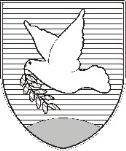 OBČINA IZOLA – COMUNE DI ISOLAOBČINSKI SVET – CONSIGLIO COMUNALEKomisija za vprašanja italijanske narodnostiCommissione per le questioni della nazionalità italianaSončno nabrežje 8 – Riva del Sole 8	6310 Izola – IsolaTel: 05 66 00 100, Fax: 05 66 00 110E-mail: posta.oizola@izola.siWeb: http://www.izola.si/